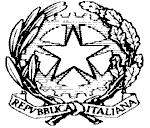 ISTITUTO COMPRENSIVO STATALE“MADDALENA-BERTANI”Salita delle Battistine, 12 – 16125 GENOVA – C.F. 95160050100Tel. tel. 010 8391792  fax 010 8399112 @ e-mail: geic854002@istruzione.itCircolare 4 a del 19/09/2019                                                                             Alle Famiglie                                                                              degli alunni della Scuola secondaria di primo grado                                                                             e delle scuole primarie                                                                                                                                     LORO SEDI                                                                             Al SITO                                                                    e p.c. Al Personale ATAOGGETTO: Modalità operative e modelli di domanda per l’attribuzione delle borse di studio                        L.R. 8 GIUGNO 2006, N. 15- ART. 12, comma 1,                       lettera c) Libri di testo 2019-20  PER I RESIDENTI NEL COMUNE DI GENOVA                      e PER I RESIDENTI NEI  COMUNI DELLA LIGURIA ESCLUSO GENOVA                     (solo alunni Bertani)                      lettera a) Iscrizione e contributi relativi alla frequenza scolastica 2018-2019                      ( contributo da erogare non inferiore ad euro 20,00)                       PER I RESIDENTI IN LIGURIA                     Si ricorda che la Regione Liguria, al fine di rendere effettivo il diritto allo studio e all’istruzione a tutti gli alunni delle scuole statali e paritarie primarie, secondarie di primo grado, secondarie di secondo grado, nonché agli alunni dei percorsi del sistema di istruzione  e formazione professionale, in obbligo  di istruzione/formazione, residenti in Liguria nell’anno scolastico di riferimento ha istituito borse di studio da erogarsi in rapporto alle spese sostenute dalle famiglie e certificate.                        Si richiama l’attenzione sulle nuove disposizioni in vigore dall’anno 2016 indicate nella circolare della Regione Liguria  del 12/09/2019 Prot. n. PG/2019/259477 relativamente alla soglia massima reddituale per l’accesso alle borse di studio.Scadenza per la presentazione delle domande 30 novembre 2019 esclusivamente online per i residenti nel Comune di Genova .		La borsa di studio viene attribuita alle famiglie degli alunni su graduatoria in base alla percentuale delle spese scolastiche ammissibili e certificate sulla situazione reddituale risultante dall’attestazione I.S.E.E. 2019                        Per i rimborsi di cui alle lettere:Iscrizione e contributi relativi alla frequenza scolastica 2018-2019 -  le famiglie sono tenute a compilare l’apposita domanda on line nel sito webwww. aliseo.liguria.itc) Libri di testo 2019-2020 - le famiglie residenti nel Comune di Genova devono compilare l’apposita domanda on line sul sito   www. comune.genova.it Per informazioni ed assistenza nella compilazione dei moduli on line è a disposizione il servizio diCALL-CENTER al numero 840848028dal 16/09/2019 al 29/11/2019 da lunedì a venerdì dalle ore 9.00 alle ore 12.30                                                  LA DIRIGENTE SCOLASTICA                                                    Dott.ssa Michela CASARETO                            (Firma autografa sostituita a mezzo stampa ai sensi dell’art. 3, comma 2 del D. Lgs. 39/93)